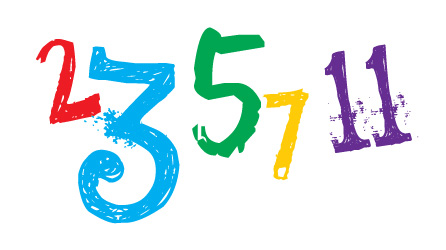 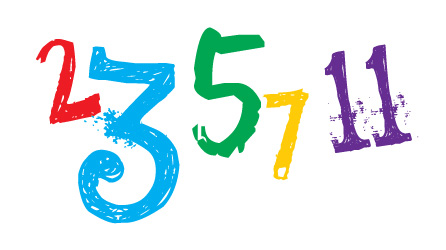 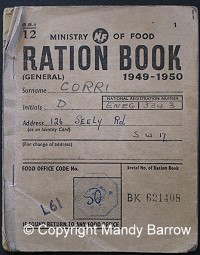 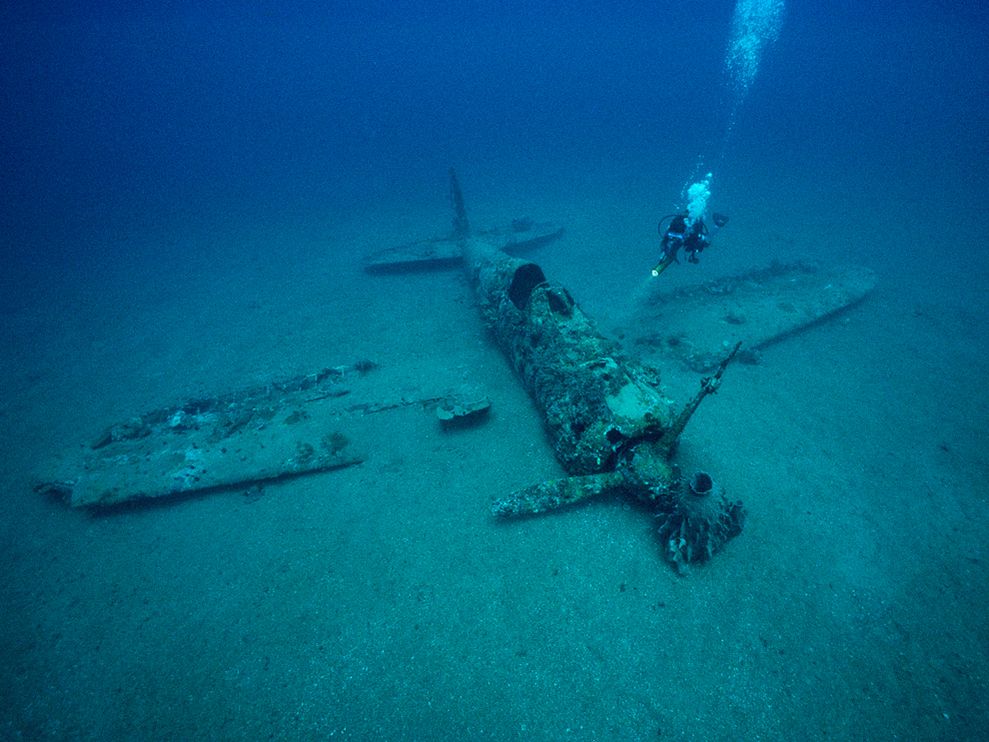 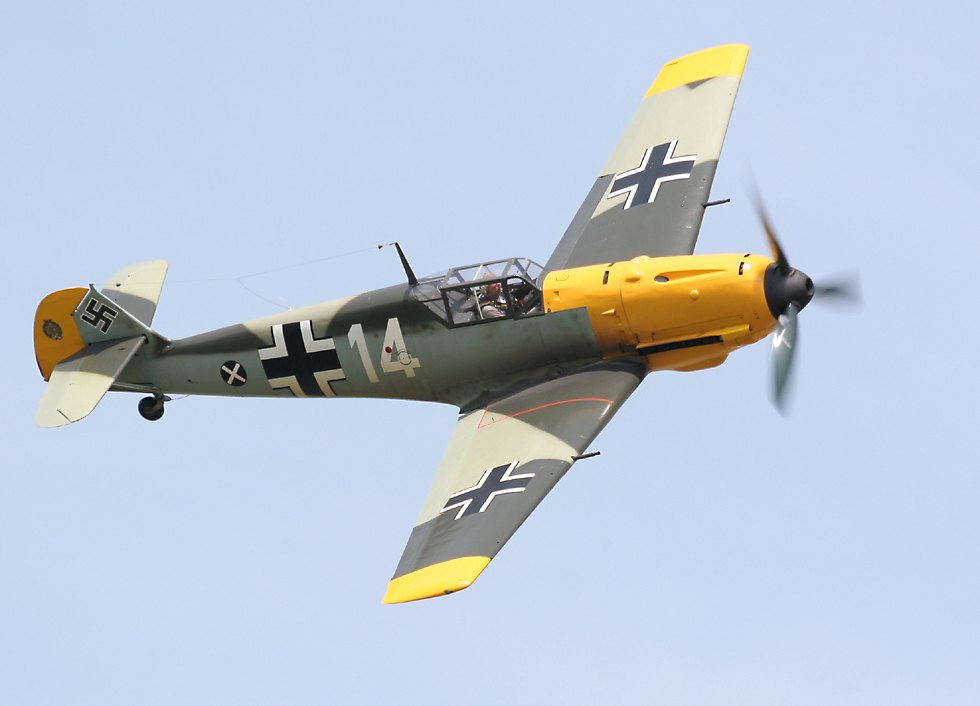 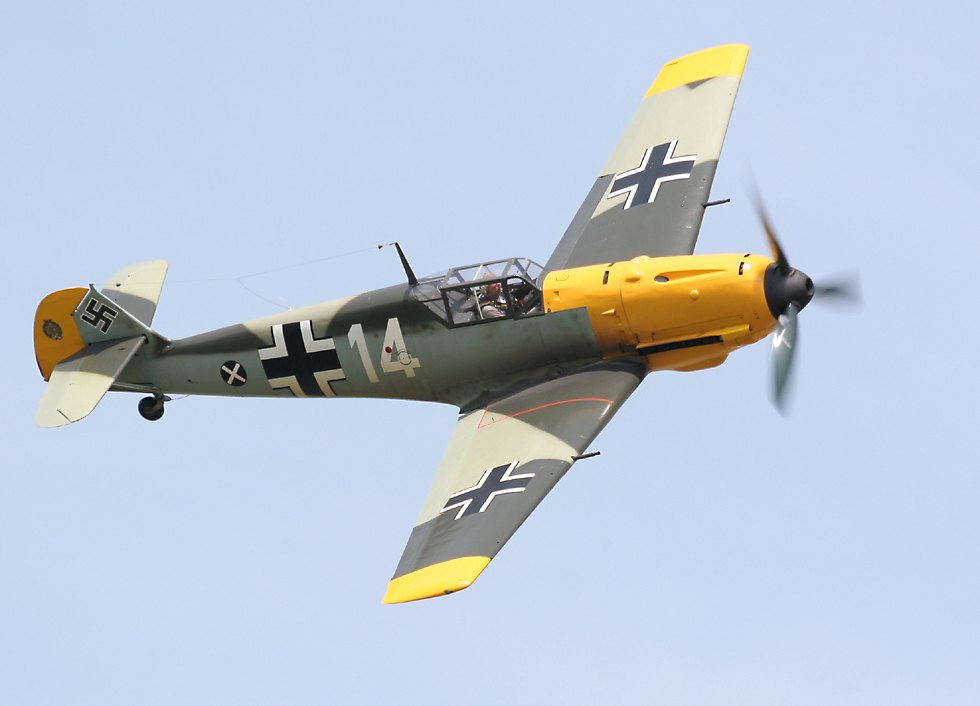 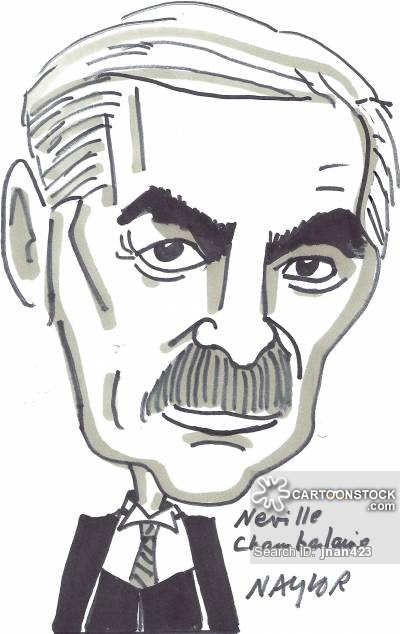 RE  What does it mean forChristians to believe that God is holy and loving?